Mérési jegyzőkönyv07. Mágneses szuszceptibilitás méréseA mérést végezte és a jegyzőkönyvet készítette:Radics Máté (RAMRAAT.ELTE), Fizika BSc II. évfolyamA leadás ideje: 2010. december 7. (kedd)1. A mérés céljaA mérés célja különféle anyagok (paramágneses és diamágneses) mágneses szuszceptibilitásának meghatározása volt Hall-szonda segítségével.Mérési feladatok:A Hall-szonda hitelesítése; az  állandó értékének megadásaA minták szuszceptibilitásának méréseA víz szuszceptibilitásának mérése(szorgalmi feladat): külső Hall-szondával a mágneses tér szerkezetének mérése2. MérőeszközökElektromágnesMinták (réz, alumínium, plexi)Próbatekercs (menetszám: , belső sugara: , )Digitális voltmérő a Hall-feszültség méréséreFluxusmérőKülső Hall-szonda3. A mért adatok3.1. A Hall-szonda hitelesítési adatai: A B mágneses indukció értékét a  képlet segítségével számoltam ki, ahol  a tekercs menetszáma,  pedig az általános menetfelület. A tekercs belső sugara: , külső sugara: . EbbőlAzaz a szorzófaktor: Ebből következik, hogy 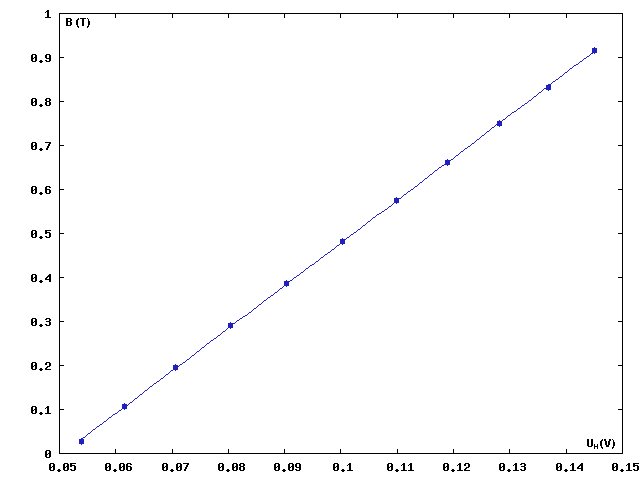 Az illesztett egyenes adatai: . A mérési leírásban szereplő képlet alapján  , ahol  a Hall-áram, esetünkben . Ebből  (a Hall-együttható SI mértékegysége , ezt egy hosszúság dimenziójú mennyiséggel osztva kaptam meg a  dimenziót). 3.2. A minták szuszceptibilitásának meghatározásaA következő összefüggés alapján tudhatjuk meg a kérdéses anyag szuszceptibilitását:, ahol  a levegő szuszceptibilitása,  a vákuum permeabilitása, m az  egyenes meredeksége, A pedig a vizsgált minta keresztmetszete.  hibáját a  képlet alapján kaphatjuk meg. 3.2.1. A réz szuszceptibilitása:A rúd átmérője: , ebből a sugara: .Az adatokra GNUplot segítségével egyenest illesztettem.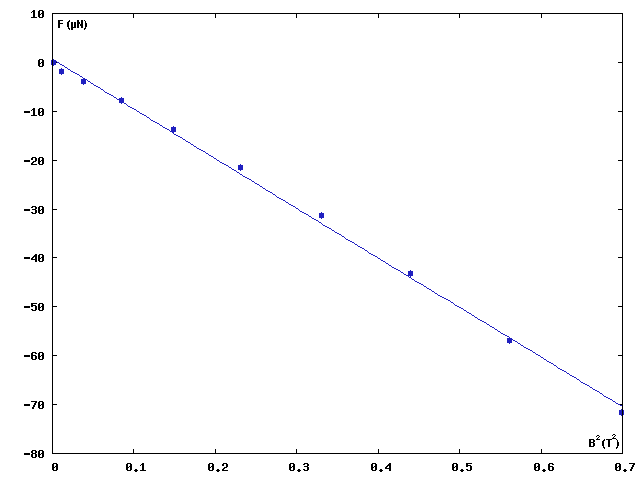 Meredekség: Hibája: , így(engedtessék meg, hogy a továbbiakban ne írjam ki a részletes képleteket, csak a végeredményt)3.2.2. A plexi szuszceptibilitása:A rúd sugara: 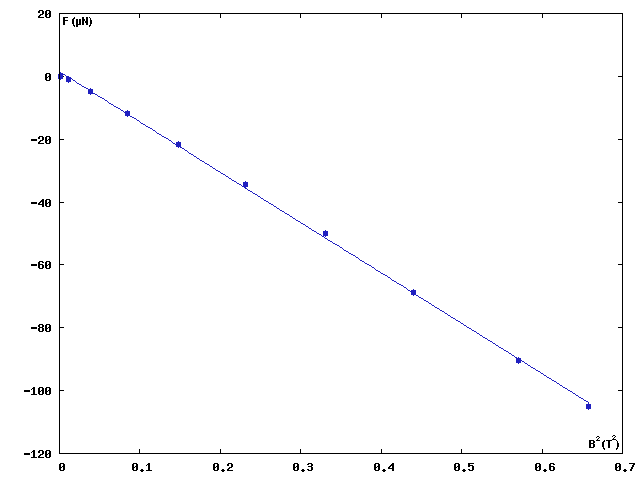 Az egyenes meredeksége: 3.2.3. Az alumínium szuszceptibilitása:A rúd sugara: 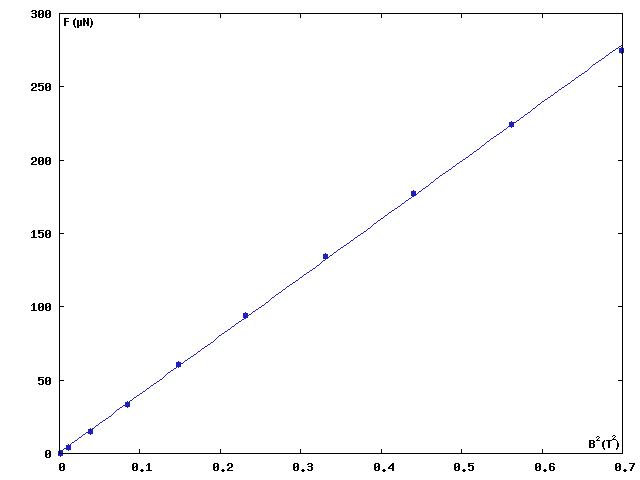 Az egyenes meredeksége: 3.3. A víz szuszceptibilitása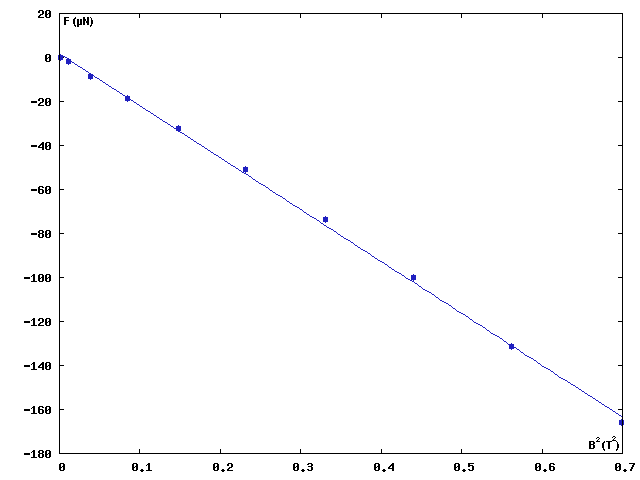 A vízzel teli henger tömege , az üres henger tömege pedig  volt, ebből a hengerben lévő víz tömege: . Ebből a hengerben lévő víz térfogata (-rel számolva): . Mivel a vízoszlop magassága  volt (tolómérővel mérve), ezért a vízoszlop keresztmetszetének sugara: . A keresztmetszet: . Az egyenes meredeksége: . Így a már ismert képletből3.4. Szorgalmi feladat: a mágneses tér térbeli eloszlásának vizsgálata külső Hall-szondávalA Hall-feszültség a külső Hall-szondán feltüntetett centiméterskála függvényében: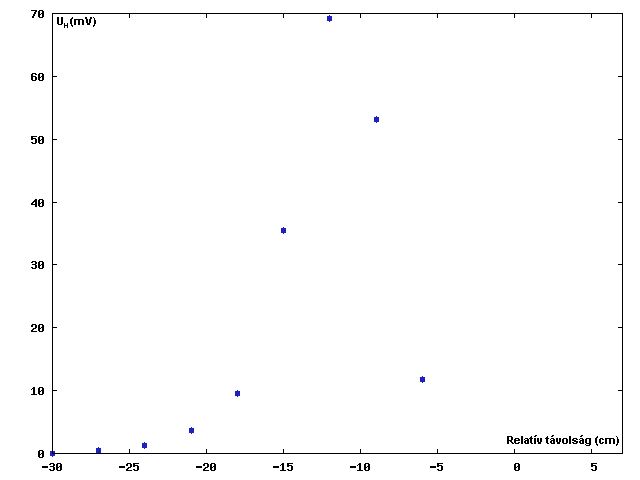 Jól látszik, hogy a maximum kb. -12 cm-nél van. A mintáink kb. 16-17 cm hosszúak voltak (a vízoszlop magasságánál valamivel hosszabb, vö. a 3.3. pontban tárgyaltakkal); a maximális térerősség az „alsó” végüktől számítva kb. 2-3 cm-re hatott rájuk. Az ábrán látható, hogy a maximális térerősségtől 14-15 cm-re (a minta „felső” végénél) a tér nagysága a maximumhoz képest már elhanyagolhatóan kicsiny.00,05390,000270,028290,50,06150,001010,1058210,07060,001870,195921,50,08040,002770,2902120,09040,003680,385562,50,10020,004590,4808930,10990,005480,574143,50,11900,006320,6621540,12820,007160,750154,50,13690,007950,8329250,14500,008750,9167400,053900,0322910,00104300,50,0616-0,20,1069040,011428-1,96210,0708-0,40,1960520,038436-3,9241,50,0806-0,80,2910140,084689-7,84820,0903-1,40,3850070,148230-13,7342,50,1002-2,20,4809380,231301-21,58230,1099-3,20,5749310,330546-31,3923,50,1190-4,40,6631100,439715-43,16440,1279-5,80,7493510,561527-56,8984,50,1368-7,30,8355920,698214-71,61300,053900,0322910,00104300,50,0616-0,10,1069040,011428-0,98110,0708-0,50,1960520,038436-4,9051,50,0806-1,20,2910140,084689-11,772-20,0903-2,20,3850070,148230-21,5822,50,1002-3,50,4809380,231301-34,33530,1099-5,10,5749310,330546-50,0313,50,1190-7,00,6631100,439715-68,67040,1285-9,20,7551650,570274-90,2524,50,1343-10,700,8113670,658316-104,96700,053900,0322910,00104300,50,06160,40,1069040,0114283,92410,07081,50,1960520,03843614,7151,50,08063,40,2910140,08468933,35420,090306,20,3850070,14823060,8222,50,100209,60,4809380,23130194,17630,109913,70,5749310,330546134,3973,50,119018,10,6631100,439715177,56140,127922,90,7493510,561527224,6494,50,136828,00,8355920,698214274,68000,053900,0322910,00104300,50,0616-0,20,1069040,011428-1,96210,0708-0,90,1960520,038436-8,8291,50,0806-1,90,2910140,084689-18,63920,0903-3,30,3850070,148230-32,3732,50,1002-5,20,4809380,231301-51,01230,1099-7,50,5749310,330546-73,5753,50,1190-10,20,6631100,439715-100,06240,1279-13,40,7493510,561527-131,4544,50,1368-16,90,8355920,698214-165,789Relatív távolság (cm)-300-270,4-241,3-213,6-189,6-1535,4-1269,2-953,1-611,8